  Департамент внутренней и кадровой политики Белгородской областиобластное государственное автономное профессиональное образовательное учреждение «Валуйский индустриальный техникум»Отчет по результатам самообследования ОГАПОУ «Валуйский индустриальный техникум»2016г.СОДЕРЖАНИЕ1. Оценка образовательной деятельности	22. Оценка системы управления организации	23. Оценка содержания и качества подготовки обучающихся	24. Оценка организации учебного процесса	25. Оценка востребованности выпускников	26. Оценка качества кадрового обеспечения	27. Оценка качества учебно-методического обеспечения	28. Оценка качества библиотечно-информационного обеспечения	29. Оценка качества материально-технической базы	210. Оценка качества функционирования внутренней системы оценки качества образования	211. Показатели деятельности	2ОГАПОУ «Валуйский индустриальный техникум» (самообследование)	21. Оценка образовательной деятельностиВ 2015-2016 учебном году образовательная деятельность педагогического коллектива техникума  направлена на реализацию основных инновационных направлений работы: совершенствование системы  управления качеством подготовки специалистов в условиях  внедрения ФГОС СПО третьего поколения, методическое сопровождение  внедрения ФГОС СПО,  совершенствование механизма организации  дуального обучения  производственной практики и форм воспитательной и вне учебной деятельности со студентами.         Приоритетными задачами в учебном году стали:-отработка  механизма реализации образовательных программ техникума на основе Федеральных государственных образовательных стандартов ;	-разработка и внедрение контрольно-оценочных средств по  реализуемым  образовательным программам  (ППКРС, ППССЗ);- формирование учебно-программного и учебно-методического обеспечения дисциплин и профессиональных модулей в  соответствии с ФГОС нового поколения;-.освоение новых технологий обучения (информационных, модульных, личностно-ориентированных и др.).	В соответствии с Постановлением Правительства Белгородской области № 85 от 18.03.2013 г. «О порядке организации дуального обучения учащихся и студентов» был проведен переход  практического обучения на систему дуального обучения в 2015-16 уч. году.	Для  успешной реализации обозначенных задач в техникуме  созданы условия, обеспечивающие   современное качество образования и необходимое научно-методическое и техническое обеспечение деятельности педагогического коллектива. Профориентационная работа и прием в  техникум в 2015 году  осуществлялись согласно правилам приема, разработанным на основании: - Закона Российской Федерации  № 273-ФЗ от 29.12.2012г. «Об образовании в Российской Федерации» части 4 статьи 111.- Порядка приема граждан на обучение по образовательным программам среднего профессионального образования на 2015/16 учебный год. Контрольные цифры приема в 2015 году выполнены на 100%.Система работы техникума , направленная на формирование будущего контингента абитуриентов, включает следующие направления:- профориентационная работа в школах города и района;- проведение дней открытых дверей, с привлечением обучающихся школ;привлечением обучающихся к научно-исследовательской, культурно-массовой  студенческой жизни техникума;- популяризация учебного заведения в СМИ;- регулярное обновление информации о деятельности и жизни техникума  на сайте техникума;-участие техникума в  культурно-творческой жизни города. В 2015-2016 учебном году в Валуйском индустриальном техникуме осуществлялась подготовка специалистов по 2 специальностям и по 4 профессиям очной формы обучения, контингент студентов составлял 352 чел.2. Оценка системы управления организации	Управление областным государственным автономным профессиональным образовательным учреждением «Валуйский индустриальный техникум» осуществляется в соответствии с нормативными документами Российской Федерации, Белгородской области и Уставом техникума. Коллегиальными органами управления техникума, в соответствии с Уставом ОГАПОУ «ВИТ»,  являются Наблюдательный совет, Общее собрание работников и обучающихся, Педагогический совет, Студенческий совет техникума, Совет родителей (законных представителей) несовершеннолетних обучающихся.Структура системы управления техникумом определена с учетом решения задач текущего и перспективного развития и направлена на обеспечение образовательного процесса с целью освоения реализуемых профессиональных образовательных программ в соответствии с требованиями федеральных государственных образовательных стандартов (ФГОС). На ежеквартальных заседаниях  Наблюдательного совета рассматривались вопросы утверждения нового устав техникума, отчета о финансово-хозяйственной деятельности техникума, О результатах независимой оценки квалификаций выпускников ОГАПОУ «Валуйский индустриальный техникум», О создании ООО «МБ Щедрая кухня», о реализации программы развития ОГАПОУ «Валуйский индустриальный техникум».	Для обеспечения коллегиальности в решении вопросов учебно- воспитательной работы, физического воспитания обучающихся в техникуме  постоянно действует коллегиальный орган управления - Педагогический совет. Педагогическим советом техникума определен список учебников, рекомендуемых или допущенных к использованию в образовательном процессе, а также учебных пособий, допущенных к использованию в образовательном процессе, рассмотрены  вопросов, связанных с отчислением и переводом обучающихся техникума в другие образовательные организации, приняты образовательные программы, вопросы текущего контроля успеваемости, промежуточной аттестации и участие в государственной (итоговой) аттестации обучающихся Совет студентов  участвует в разработке и обсуждении проектов локальных нормативных актов, затрагивающих права и законные интересы обучающихся техникума, вопросы определения размера платы для обучающихся за пользование жилым помещением и коммунальные услуги в общежитии.Совет родителей содействует обеспечению оптимальных условий для организации образовательного процесса, участвует в рассмотрении нормативных актов техникума, затрагивающих права и законные интересы обучающихся, в случаях, предусмотренных законодательством об образовании. На заседаниях Совета родителей обсуждались вопросы организации горячего питания студентов, вопросы популяризации здорового образа жизни, организации работы по профилактике дорожно-транспортного травматизма  среди обучающихся техникума, о профилактических мерах экстремистских проявлений  среди молодёжи, согласование вынесения замечаний обучающимся, локальных актов техникумаУправление  техникумом осуществлялось   администрацией   в   составе: директора, заместителей директора, главного бухгалтера. В структуре  управления техникума работали 3 цикловые методические комиссии. Информация о деятельности и управлении учебным заведением представлена на сайте техникумаОсновным фактором успешности в системе взаимодействия структурных подразделении техникума являются:ежегодное планирование работы всех структурных подразделений по направлениям деятельности техникума;четкое распределение должностных обязанностей между ответственными работниками техникума, мобильность, обновляемость и соответствие должностных инструкций современным требованиям;планирование, контроль и регулирование образовательного процесса.3. Оценка содержания и качества подготовки обучающихсяНа  первое сентября  2016 года в техникуме  по списку  352  обучающихся. Из них  на 1 курсе  обучающихся по программам подготовки квалифицированных рабочих (служащих) – 75 студентов;  (2-3-4курсы) - 277 студентов, из  них  обучающихся по программам подготовки квалифицированных рабочих (служащих) – 127 студента и 136 обучающихся  по  программам   подготовки  специалистов  среднего  звена. На конец первого полугодия  2015 – 2016  учебного  года  обучаются 338 студентов (9 студентов  в  академическом  отпуске).За период первого полугодия 2015 – 2016  учебного года администрация  техникума осуществляла  контроль  за состоянием успеваемости в учебных группах. Анализ успеваемости групп  занимающихся  по программам подготовки   специалистов  среднего звена показал:-Всего по результатам первого полугодия 2015 – 2016 учебного года в группах по получению среднего профессионального образования по программам подготовки специалистов среднего звена – 136 студентов.Из них:отличников – 10 чел;хорошистов 69 чел;неаттестованных 1;% качества знаний  58;% успеваемости 99Анализ успеваемости групп обучающихся по программам подготовки квалифицированных рабочих (служащих)  показал:Всего по результатам первого полугодия 2015 – 2016 учебного года в группах по получению среднего профессионального образования по программам подготовки квалифицированных рабочих (служащих) – 202 студента. Из них: отличников – 5 чел;хорошистов 83 чел; неаттестованных 3,% качества знаний 44,% успеваемости 99. Многие студенты, обучающиеся с большим трудом получили положительные оценки по дисциплинам, им пришлось много работать индивидуально с преподавателями, а все это из-за того , что у них были проблемы с посещаемостью занятий, со слабой школьной подготовкой.В группе 1 КИПиА – классный руководитель Острикова Н.Н. мастер п/о Грузин А.С. увеличился процент качества знаний по сравнению с предыдущим учебным годом с 32% до 48%. В группе 1 Э – классный руководитель Бабенков В.А. мастер п/о Коваленко Е.А. увеличился процент качества знаний по сравнению с предыдущим учебным годом с 28% до 39%. В группе 3 ПК – мастер п/о Лялина Н.И. увеличился процент качества знаний по сравнению с предыдущим учебным годом с 14% до 41%. Итог первого полугодия (семестра) показал что большинство преподавателей, классных руководителей, кураторов, мастеров п\о добросовестно выполняли работу по предупреждению неуспевающих в своих группах.Но имеются проблемы по работе предупреждения неуспевающих в группе, по повышению качества знаний т.к. самые низкие показатели по качеству знаний в группах 23 А (32%) классный руководитель Данилова Е.В. мастер п/о Головин С.И. и в группе 2 Э (28%) классный руководитель Мирошниченко Ю.И. и мастер п/о Дураков С.Г.. Преподавателям работающим в этих группах надо больше внимания уделять индивидуальной работе с обучающимися, пересмотреть планы работы по проведению закрепления изученных материалов, уделять больше внимания выполнению работ по составлению рефератов, подготовке докладов опережающего характера.Всего на конец первого полугодия 2015-2016 учебного года338 обучающихся из них:отличников – 15 чел – 4%;хорошистов – 152 чел – 45%;Качество знаний 49%Успеваемость 99%неаттестованные 4 чел – 1%.Производственная практика проводилась в техникуме в соответствии с ФЗ от 29.12.2012 г. № 273-ФЗ «Об образовании в Российской Федерации», ФГОС СПО и Приказа Минобрнауки России от 18.04.2013 N 291 "Об утверждении Положения о практике обучающихся, осваивающих основные профессиональные образовательные программы среднего профессионального образования". Производственная (профессиональная) практика студентов ОГАПОУ «Валуйский индустриальный техникум» является составной частью основной образовательной программы техникума и имеет целью закрепление и углубление знаний, полученных студентами в процессе обучения, приобретение необходимых умений практической работы по избранной профессии и специальности.В соответствии с вышеназванным нормативным документом разработано «Положение об учебной и производственной практике студентов ОГАПОУ «Валуйский индустриальный техникум»», дневники и отчеты, в которых расписаны этапы, сроки и порядок проведения практик, распределение бюджета времени по всем видам производственной практики. В основе организации производственной практики лежат принципы непрерывности, преемственности, систематичности, комплексности в соответствии с программной практики, предусматривающей логическую взаимосвязь и сочетание теоретического и практического обучения, преемственность всех этапов практики. Основными факторами полной реализации образовательных программ в части практической подготовки являются: - своевременная разработка рабочих программ по всем видам практик; - разработка для руководителей практик и студентов методических материалов по получению рабочих профессий и методических рекомендаций для руководителей практик от предпринимателей, учреждений по профилю специальности, преддипломной практики. Производственная практика организуется на основе долгосрочных договоров с базовыми предпринимателями и персональных договоров, заключенных студентами. В соответствии с договором каждому студенту выдается направление на практику, дневник-отчет в котором представлена программа практики. С каждой группой направляемой на практику проводится инструктивное освещение с детальным обсуждением программы практики. При проведении производственной практики на каждую учебную группу оформляются следующий комплект документов: - приказ о допуске студентов к производственной практике с указанием учреждения в соответствии договора; - инструктаж по охране труда в период практики с росписью в журнале регистрации инструктажа на рабочем месте; - методические рекомендации для студентов по оформлению дневника-отчета по учебной и производственной практике. Практическое  обучение  в техникуме осуществляется согласно государственным образовательным стандартам среднего профессионального образования и программам практики и включает следующие этапы:практику для получения первичных профессиональных умений (учебную);практику по профилю специальности (педагогическую) для овладения целостной профессиональной деятельностью;практику преддипломную (квалификационную) для овладения первоначальным профессиональным опытом.Для реализации целей и задач производственной (профессиональной) практики студентов техникума реализуются следующие направления деятельности:организационно-методическое, сопровождение студентов в ходе профессиональных практик;нормативное обеспечение организации профессиональной практики студентов техникума;увеличение числа социальных партнеров - баз практики для решения целей и задач профессиональной практики;совершенствование механизмов и процедур организации профессиональной практики студентов техникума.Методическое обеспечение практикой и контроль ее организации возлагается на преподавателей профессиональных циклов и мастеров производственного обучения. Общее руководство осуществляется заместителем директора по УПР Иванковым А.Н.  За отчетный период студенты 13 групп техникума (6 групп по подготовке квалифицированных рабочих  (служащих) и 7 групп по программам подготовки специалистов среднего звена) проходили практику согласно программам профессиональных модулей в мастерских техникума и на базах предприятий-партнеров. Предварительно были подписаны договора о дуальном обучении и практики со следующими предприятиями города Валуйки:-ООО «Валуйские авторемонтные мастерские», руководитель Д.А. Татаркин, -ООО «Валуйская автоколонна», руководитель С.В. Тимченко; -ИП Шейченко Е.А., руководитель Е.А. Шейченко,-ООО «Сластена», руководитель В.И. Севостьянова;-ИП Коваль Я.А, руководитель Я.А. Коваль;-ИП Коваль А.Г., руководитель А.Г. Коваль;-филиал ПАО «МРСК Центра»-«Белгородэнерго», руководитель Димидов С.Н.;- ИП Глебова Г.Ф., руководитель Г.Ф. Глебова;- ИП Коробцев Д.В., руководитель Д.В. Коробцев;- ИП Ланин С.И., руководитель С.И. Ланин;- ИП Цуверкалов П.Л., руководитель П.Л. Цуверкалов;- ООО «Мобильная бригада «Щедрая кухня»», руководитель Н.И. Лялина;- Производственная площадка «Валуйки» ОАО «Валуйкисахар», руководитель С.В. Погребицкий;- ООО «Лабазъ», руководитель А.Г. Команов;-ЗАО «Сельхозэнерго», руководитель В.И. Попов;- ООО «Агровит», руководитель А.Е. Родионов. По программам подготовки специалистов среднего звена ситуация сложилась следующим образом:Группа 2 ТА (11), куратор Бабенков В.А., прошли учебную и производственную практику по ПМ.02 «Организация деятельности коллектива исполнителей» и ПМ.03 «Выполнение работ по профессии 18511 Слесарь по ремонту автомобилей» в ООО «Агровит» показав успеваемость 100% и качество знаний 72%. Группа 1 ТА (9), руководитель практики Топычканов Д.Г., прошли производственную практику по ПМ.01 «Техническое обслуживание и ремонт автотранспорта», по ПМ.02 «Организация деятельности коллектива исполнителей» и ПМ.03 «Выполнение работ по профессии 18511 Слесарь по ремонту автомобилей». Обучающиеся, в количестве 12 человек проходили практику в ООО «Валуйская автоколонна» и 12 человек в ООО «Валуйские авторемонтные мастерские», показав успеваемость 100% и качество знаний 85%. Группа 1 ТА (11), руководитель практики Шеховцов В.И., прошла производственную практику, в полном объеме по ПМ.02 «Организация деятельности коллектива исполнителей». Обучающиеся в количестве 6 человек проходили практику в ООО «Агровит» показав успеваемость 100% и качество знаний 100%. Так же группа 1 ТА (11) прошла производственную практику  в полном объеме по ПМ.03 «Выполнение работ по профессии 18511 Слесарь по ремонту автомобилей» показав успеваемость 100% и качество знаний 100%. Группа 1 ТА (11) прошла независимую оценку квалификации в июне 2015 года, показав результаты III разряд – 5 человек, IV разряд – 1 человек.Группа 2 ТА (9), руководитель практики Маусенов А.А., прошла учебную и производственную практику по ПМ.01 «Техническое обслуживание и ремонт автотранспорта». Обучающиеся проходили практику частично в мастерских техникума, частично в ООО «Валуйская автоколонна» и ООО «Валуйские авторемонтные мастерские», показав успеваемость 100% и качество знаний 83%. Группа 3 ТА (9), руководитель практики Топычканов Д.Г., прошла учебную практику по ПМ.01 «Техническое обслуживание и ремонт автотранспорта». В настоящее время компетенции модуля изучены частично и окончательно будут освоены, согласно учебного плана, в следующем семестре. Группа 1 ТЭ (9), руководитель практики Мирошниченко Ю.И., в полном объеме пройдена практика по ПМ.02 «Выполнение сервисного обслуживания бытовых машин и приборов». Обучающиеся проходили практику частично в мастерских техникума, частично в Валуйском филиале ПАО «МРСК Центра»-«Белгородэнерго», частично в ЗАО «Сельхозтехника», показав успеваемость 100% и качество знаний 74%. Так же группа 1 ТЭ (9), руководитель практики Ерыгин В.Д., прошли производственную практику по ПМ.01 «Организация технического обслуживания и ремонта электрического и электромеханического оборудования».  Обучающиеся проходили практику частично в Валуйском филиале ПАО «МРСК Центра»-«Белгородэнерго», частично в ЗАО «Сельхозэнерго». В настоящее время компетенции модулей изучены окончательно, успеваемость составила 100% и качество знаний 81%.Группа 2 ТЭ (9), руководитель практики Мирошниченко Ю.И., пройдена учебная практика по ПМ.04 «Выполнение работ по профессии 18590 Слесарь – электрик по ремонту электрооборудования». Компетенции модуля изучены в полном объеме. Успеваемость составила 100% и качество знаний 79%.Таким образом, по программам подготовки специалистов среднего звена, в среднем по техникуму успеваемость составила 100%, качество знаний 83,3%.	По программам подготовки квалифицированных рабочих, служащих ситуация сложилась следующим образом:3 группа «Повар, кондитер», мастер п/обучения Лялина Н.И., в количестве 22 человек проходили практику на базах предприятий-партнеров ИП Шейченко Е.А., ИП Коваль Я.А., ООО «Сластена», ИП Коробцев Д.В. и столовой техникума. На практике были изучены профессиональные компетенции по 4 профессиональным модулям: ПМ.05 «Приготовление блюд из мяса и домашней птицы» и ПМ.06 «Приготовление холодных блюд и закусок», ПМ.07 «Приготовление сладких блюд и напитков» и ПМ.08 «Приготовление хлебобулочных, мучных и кондитерских изделий». Успеваемость составила 97% и качество знаний 79%.4 группа «Повар, кондитер», мастер п/обучения Харыбина Н.С., в количестве 24 человек проходили практику на базах предприятий-партнеров ИП Шейченко Е.А., ИП Коваль Я.А., ООО «Сластена» и столовой техникума. На практике были изучены профессиональные компетенции по 3 профессиональным модулям: ПМ.02 «Приготовление блюд и гарниров из круп, бобовых и макаронных изделий, яиц, творога, теста» и ПМ.03 «Приготовление супов и соусов», ПМ.04 «Приготовление блюд из рыбы». Успеваемость составила 100% и качество знаний 81%.5 группа «Повар, кондитер», мастер п/обучения Лялина Н.И., в количестве 25 человек проходили практику на базах предприятий-партнеров ИП Шейченко Е.А., ИП Коваль Я.А., ООО «Мобильная бригада «Щедрая кухня»», ООО «Сластена» и столовой техникума. На практике были изучены профессиональные компетенции по ПМ.01 «Приготовление блюд из овощей и грибов». Успеваемость составила 100% и качество знаний 100%.22 группа «Автомеханик», мастер п/обучения Стадченко А.И., в количестве 21 человек прошли учебную и производственную практику на базах предприятий-партнеров: ООО «Валуйские авторемонтные мастерские» и ООО «Валуйская автоколонна» по ПМ.01 «Техническое обслуживание и ремонт автотранспорта», ПМ.02 «Транспортировка грузов и перевозка пассажиров» и ПМ.03 «Заправка транспортных средств горючими и смазочными материалами». Успеваемость составила 95% и качество знаний 76%. 23 группа «Автомеханик», мастер п/обучения Головин С.И., в количестве 22 человек частично прошли практику на базе предприятия-партнера: ООО «Агровит» по ПМ.01 «Техническое обслуживание и ремонт автотранспорта». В настоящее время компетенции модуля изучены частично и окончательно будут освоены, согласно учебного плана, в конце семестра.1 группа «Электромонтер по ремонту и обслуживанию электрооборудования», мастер п/обучения Коваленко Е.А., количестве 25 человек прошли практику на базе предприятия-партнера Производственная площадка «Валуйки» ОАО «Валуйкисахар» по ПМ.01 «Сборка, монтаж, регулировка и ремонт узлов и механизмов оборудования, агрегатов, машин, станков и другого электрооборудования промышленных организаций». Успеваемость составила 100% и качество знаний 75%.  1 группа «Слесарь по контрольно-измерительным приборам и автоматике», мастер п/обучения Грузин А.С., в количестве 25 человек, прошли практику на базе предприятия-партнера Производственная площадка «Валуйки» ОАО «Валуйкисахар» по ПМ.01 «Выполнение слесарных и слесарно-сборочных работ». Успеваемость составила 100% и качество знаний 73%.Таким образом, по программам подготовки квалифицированных рабочих, служащих, в среднем по техникуму успеваемость составила 99%, качество знаний 81%.	Согласно положения об организации дуального обучения со всеми студентами были подписаны 3-х сторонние договора, закреплены наставники, из числа наиболее подготовленных специалистов, изучена охрана труда и техника безопасности. Программа практик была выполнена по всем направлениям подготовки, но чтобы выполнить в полном объеме пришлось частично проходить практику на базе техникума так как у предприятий-партнеров не всегда есть возможность следовать рабочей программе. Воспитательный процесс в техникуме был нацелен на реализацию Концепции воспитания и выполнения задач  программы воспитания , которая  способствовала приобщению студентов к общечеловеческим ценностям, национальным устоям и традициям, воспитанию внутренней потребности личности в здоровом образе жизни, развитию системы студенческого самоуправления, повышению значимости профессиональной деятельности. Патриотическое и духовно- нравственное воспитание имеет особое значение в воспитании социальных проблем, где одним из направлений является формирование гражданина, патриота. По результатам диагностической работы за прошедший период наблюдается положительная динамика роста патриотизма среди студентов техникума, возрастание социальной и трудовой активности, особенно молодежи, их вклада в развитие основных сфер жизни и деятельности общества и государства.  Работа в данном направлении осуществляется через уроки  мужества, встречи с ветеранами, афганцами, военнослужащими,  участия в различных акциях «Свеча памяти», «Мы помним подвиг твой, солдат», экскурсиях, волонтерское движение. Волонтерское движение стало популярным среди студентов. Отряд волонтёров организован в 2013 году. Руководитель отряда педагог- психолог Соколова С.А. Командир отряда –Баромыченко В.В. студент 3 курса. На сегодняшний день в состав отряда входит 35 студентов, что на 15 человек больше чем в 2014 году. Деятельность отряда осуществляется в соответствии с планом развития по организации волонтёрского движения в техникуме. Добровольная деятельность отряда направлена на пропаганду идей здорового образа жизни и добровольческого труда на благо общества, милосердия, добра и гуманизма, а также на привлечение подростков  к решению социально - значимых проблем. В культурно-массовых мероприятиях не ниже муниципального уровня приняли участие 157 студентов. Стали победителями областных конкурсов – Терентьева А.(4пк), Мордашова А.(3та9), Пинешкин М.(1кип), Вяткин С.(2та11), Аридов Д.(1ТЭ9).Придавая большую значимость здорового образа жизни студентов в техникуме систематически проводятся Дни здоровья, соревнования и другие мероприятия, направленные на популяризацию здорового образа жизни. Участвуя в соревнованиях областной спартакиады студентов профессиональных образовательных организаций Белгородской области команда юношей техникума заняла -1 место по волейболу, 2 место по баскетболу,  3 место по легкой атлетике , 3 место по многоборью. Для студентов были организованы разнообразные профилактические мероприятия с привлечением специалистов ЦРБ, городской библиотеки, отдела по делам молодежи администрации муниципального района «Город Валуйки и Валуйский район». За период с 1.04.2015г. по 1.04.2016г.  в спортивных мероприятиях не ниже муниципального уровня приняло участие 183 студента. Впервые студенты техникума приняли участие в работе областного военно-патриотического лагеря «Айдар» в количестве 86 человек. Одержали победы в спортивных соревнованиях Елисеев Э. (2ТА9), Таиров М.(2та9). Студенческое самоуправление техникума содействует развитию личности, формированию профессиональной направленности, реализации молодыми людьми определенных управленческих функций.  В Совет студентов техникума входят лидеры групп. Председатель Совета Дмитрий Аридов, студент 4 курса,  лауреат стипендии губернатора Белгородской области студенческому активу, участник молодежного форума «Платформа 31», член Российского Союза Молодежи, Татаринов Сергей   лауреат стипендии губернатора Белгородской области студенческому активу в 2015-2016 учебном году, Баромыченко Владислав отмечен 1 премией главы администрации муниципального района «Город Валуйки и Валуйский район».  Кравченко Иван – стипендиями профсоюза АПК, фонда «Поколения»-«Лучший студент 2015 года» . Студенческий Совет выступает инициатором организации досуга, быта студентов, мнение Совета  учитывается при принятии локальных актов, затрагивающих интересы студентов, распределении стипендиального фонда.  Плодотворная работа студентов отмечена дипломом 3 степени  в I областном конкурсе на лучшую организацию деятельности органов студенческого самоуправления в 2015году. 11 студентов вступили в Российский Союз Молодежи.Значимым критерием итога воспитательной деятельности в техникуме является динамика уровня воспитанности . Результаты уровня воспитанности студентов представлены в диаграмме По результатам данного исследования видно, что средний уровень воспитанности является доминирующим. Этому способствует комплекс мероприятий, способствующих совершенствованию личности.Уровень воспитанности студентов влияет и на соблюдение ими правил поведения и других общепринятых норм. За рассматриваемый период наблюдается снижение правонарушений и преступлений со стороны несовершеннолетних студентов с 6 до 2. Но в 2015 году  2 студента, поступившие на обучение из других техникумов и состоящие ранее на учете ОВД,  допустили употребление ПАВ. Педагогическому коллективу надо постоянно работать над формированием идейно-нравственного студента с активной гражданской позицией. Анализ деятельности техникума позволяет сделать вывод, что техникум в целом удовлетворяет запросам потребителей, активно привлекая к образовательному процессу социальных партнеров и работодателей в части содержания и структуры учебных планов, дисциплин по выбору, организации и подготовки студентов по новым востребованным профессиям и специальностям.  4. Оценка организации учебного процессаОрганизация образовательного процесса регламентируется ППКРС и ППССЗ, рабочими учебными планами, календарным учебным графиком, расписанием учебных занятий.Основные профессиональные  образовательные программы  специальностей ФГОС рассмотрены на  педагогическом совете техникума (протокол №1 от 28.08.2015г.)  и утверждены директором техникума.Учебные планы по специальностям и профессиям прошли экспертную оценку.  	В техникуме в соответствии с  ФГОС СПО имеются в наличии все рабочие  программы учебных дисциплин и профессиональных модулей, которые разработаны преподавателями техникума  и  обсуждены на заседаниях ЦМК.  На основании рабочих программ составлены  календарно-тематические   планы, рассмотренные  на заседаниях ЦМК и утвержденные заместителем директора по УР, УМР. Промежуточная аттестация проводилась в форме: зачет, дифференцированный зачет, экзамен. Количество экзаменов в каждом учебном году в процессе промежуточной аттестации обучающихся не превышает 8, а количество зачетов и дифференцированных зачетов – 10 (без учета зачетов по физической культуре). По дисциплинам общеобразовательного цикла формы промежуточной аттестации –– З (зачет),  ДЗ (дифференцированный зачет) и Э (экзамен);По дисциплинам общепрофессионального цикла формы промежуточной аттестации – З (зачет), ДЗ (дифференцированный зачет), Э (экзамен);Промежуточная аттестация по составным элементам программы профессионального модуля - по МДК – дифференцированный зачет или экзамен, по учебной и производственной практике – дифференцированный зачет. Условием допуска к экзамену (квалификационному) является успешное освоение обучающимися всех элементов программы профессионального модуля: теоретической части модуля (МДК) и практик. Формы государственной итоговой аттестации определяются в соответствии с ФГОС СПО.5. Оценка востребованности выпускниковТрудоустройство выпускников техникума один из факторов эффективной деятельности образовательной профессиональной организации. Служба Содействия трудоустройству выпускников (ССТВ) ОГАОУ СПО «Валуйский индустриальный техникум»   была создана  в 2009 году. Для действенной работы  Службы  были созданы необходимые нормативно – правовые документы: Положение о службе, ежегодные планы работы.Целью создания ССТВ стало повышение эффективности мероприятий по содействию трудоустройству выпускников техникума; осуществление мониторинга трудоустройства выпускников; расширение возможности информирования студентов и выпускников о вакансиях на рынке труда. Новые экономические отношения выдвигают и новые требования к выпускникам, в том числе и формирование нового сознания, менталитета, а, следовательно, и методов мотивации. Поэтому важными направлениями деятельности ССТВ являются: организация и проведение внутритехникумовских тематических мероприятий; осуществление методической и консультационной поддержки работ по содействию трудоустройству студентов и выпускников; взаимодействие с организациями, в том числе с территориальными органами государственной службы занятости населения, заинтересованными в улучшении положения выпускников на рынке труда, сотрудничество с работодателями; участие во внешних мероприятиях, относящихся к сфере занятости молодежи.В целях качественного проведения профессионального просвещения особое внимание  уделяется разработке и обновлению информационного материала о будущих специальностях.Подготовлена красочная наглядность по специальностям, сопровождаемые иллюстрациями. Создан фильм о техникуме, о его выпускниках,  подготовлены презентации.  Интересные материалы находятся в музее техникума.Ведется работа со средствами массовой информации в целях рекламы техникума и формирования его имиджа. Студенты принимают активное участие в общегородских мероприятиях, что также освещается в СМИ. Проводятся психологические тренинги «Как вести себя при трудоустройстве», встречи с работодателями и  специалистами Центра  занятости  по вопросам предстоящего трудоустройства, встречи с представителями вузов области по  определению перспектив  дальнейшего обучения,  встречи с выпускниками, успешно  работающими на предприятиях. Студенты учатся правильно составлять резюме. Каждый студент техникума  имеет свое портфолио достижений. Планируется проведение недели карьеры, на которых  организуем  анкетирования выпускников техникума о предварительном трудоустройстве, идет разработка  буклетов «В помощь выпускнику: вопросы трудоустройства».  В целях организации доступности информации для общественности, в сайте техникума создан раздел по трудоустройству. На данном сайте можно получить сведения о работодателях и о наличии вакансии. Кроме того, выпускники техникума могут разместить там свое резюме, и ждать ответ.Мониторинг трудоустройства выпускников – одна из важнейших составляющих системы образования техникума. Мониторинг проводят служба содействия трудоустройству выпускников, мастера производственного обучения, классные руководители. 6. Оценка качества кадрового обеспеченияВ техникуме трудятся 34 педагогических работника, из них имеют высшее образование 31 человек, что составляет – 91,2%.Кадровый состав педагогических работников постоянно обновляется, приходят  как  молодые специалисты, так и специалисты -  профессионалы из предприятий города.Качественный состав педагогических работников по квалификационным категориям на 1 апреля 2016г: высшая категория у  9 человек (26,5%); первая  категория –  15 человек (44,1 %);  без категории  - 10 человек (29,4%). Педагогические  кадры  включены в непрерывный процесс повышения своего профессионального уровня как в ОГАОУ ДПО
«Белгородский институт развития образования», так и на  предприятиях  города  Валуйки, где проходят  производственную  стажировку по  своим  направлениям. За  2015г. прошли курсы повышения квалификации  10 педагогических работников, что составляет 39,4 %, от общего количества педагогических работников. На 1апреля 2016года  прошли педагогическую стажировку     31 человека – 91,2% . На базах предприятий партнёров за 2015год - 100% педагогических работников прошли производственную стажировку и уже в 2016 году производственную стажировку прошли 10 человек из 17  преподавателей профессионального цикла и мастеров производственного обучения.Сведения о  работниках, имеющих награды.Ведомственные награды Российской Федерации – 16 чел. – 52%Знак «Почетный работник общего образования» - 2 человека-6%Знак «Почетные работники НПО» - 6 человек -17%Знак «Почетные работники СПО» - 1 человек-2%Почетная грамота Министерства образования и науки РФ – 4 человека-11%Медаль за трудовую доблесть – 1 человек -2%Орден «Знак Почёта»  – 1 человек-2%Таким образом, образовательный ценз, качественный состав  педагогических работников, укомплектованность штатными преподавателями  соответствует аккредитационым показателям для учреждений среднего профессионального образования.7. Оценка качества учебно-методического обеспеченияБиблиотека техникума является информационным центром по использованию современных технологий и ресурсов. Сегодня важнейшей функцией библиотеки техникума является информационная поддержка учебного процесса и научно – исследовательской работы. Библиотека формирует книжный фонд согласно требованиям Примерного  положения о формировании фонда библиотеки среднего специального учебного заведения, утвержденного приказом Министерства образования России от 21.11.2002г. №4066.На 1 апреля 2016г. объем фонда библиотеки – составляет 19765 единиц хранения.По составу фонд представляет собой собрание учебной, учебно-методической и научной литературы, периодических и электронных изданий, аудиовизуальных документов.Фонд пополнился на 333 экз. за 2015-2016 учебный год. Фонд библиотеки многоотраслевой и обеспечивает все специальности техникума.      Состав фонда:  -  учебная литература            10525  экз.  - учебно-методическая       1143 экз.  - художественная                   8097  экз.  - электронные  издания СД              149 экз.  - периодические издания:    17 наименованийБиблиотекой техникума проведен анализ фонда по определению достаточности и современности источников учебной информации по специальностям. Формирование общего библиотечного фонда и технического обеспечения информационных потоков проводится на основании приказа Министерства образования и науки РФ №1067 от 19 декабря 2012 года (редакция от 10.07.2013 г.) «Об утверждении федеральных перечней учебников рекомендованных (допущенных) к использованию в образовательном процессе в образовательных учреждениях, реализующих образовательные программы общего образования и имеющих  государственную аккредитацию на  2016 -2017  учебный год».Основными источниками средств на комплектование библиотеки учебного заведения являются:  - внебюджетные средства;  - бюджетные средства  -книги, в том числе литература, подаренная библиотеке авторами, спонсорами и родителями обучающихся студентов:  - учебная и методическая литература из собственных фондов преподавателей  и сотрудников техникума.Основными источниками комплектования библиотеки учебного заведения являются центральные издательства: «Академия»; Издательский дом «Форум»; ООО «КноРус»; ООО «Мир Автокниг»;ООО «Фирма Рецепт-Холдинг»   Структура библиотеки техникума:   - абонемент   - читальный зал.Библиотека техникума осуществляет дифференцированное обслуживание пользователей по единому учету (386чел.) из них студентов 352,  34 педагогических работников.  Информационная работа  - важная часть деятельности библиотеки.Наша цель – помочь читателям с ориентироваться в научно  - технической и методической информации. Для выполнения этой задачи библиотека оформляет тематические  книжные выставки, библиографические указатели, проводит Дни информации, библиографические обзоры, открытые просмотры изданий по специальностям.Анализ обеспеченности дополнительной литературойБиблиотека техникума располагает справочным фондом, который состоит из энциклопедий, справочников, словарей, научных изданий по профилю реализуемых программ.Помимо учебной литературы библиотека получает достаточное количество монографий известных психологов и социологов, следит за новинками выхода книг. Библиотека располагает фондом классической литературыАнализ обеспеченности периодическими изданиямиС целью получения своевременной информации преподаватели, студенты, администрация используют в своей работе периодические издания. В читальный зал поступает 17 наименований газет и журналов по всем специальностям, а также нормативно – правовые издания.Информационная культура будущего специалиста немыслима без постоянного знакомства с периодическими изданиями технической направленности, поэтому студенты техникума систематически работают с новыми журналами. Список научно – методических журналов по профилю подготовки кадров постоянно дополняется новинками периодической печати.Читальный зал в последние годы активно комплектуется изданиями на электронных носителях.Анализ выписываемой периодической литературы показывает многоаспектность, современность и  профильность  имеющихся изданий. Информирование студентов и преподавателей техникума о новых поступлениях литературы и периодических изданиях осуществляется посредством проведения открытых просмотров, тематических выставок, дней информации, и с помощью каталога новых поступлений.8. Оценка качества библиотечно-информационного обеспеченияОсновные функции библиотечно – информационного центра техникума.Образовательная – поддержка и обеспечение образовательных целей, сформированных в уставе техникума и в учебных программах.Информационная – предоставление возможности использования информации вне зависимости от ее вида, формата и носителя.Культурная – организация мероприятий, воспитывающих культурное и социальное самосознание, содействующих эмоциональному развитию обучающихся.                                      Справочно – библиографическая работа.Работа с читателями.Деятельность по формированию фондабиблиотечно – информационного центра техникума.9. Оценка качества материально-технической базыСостояние материально-технической базы в ОГАПОУ «Валуйский индустриальный  техникум» позволяет выполнять в полном объеме требования государственного образовательных стандартов в процессе обучения. Состояние УМБ соответствует требованиям ФЗ № 69 от 21.12.1994г. «О пожарной безопасности» с изменениями и дополнениями от 30.12.2015г №448-ФЗ, ФЗ № 68 от 21.12.1994г. «О защите населения и территорий от чрезвычайных ситуаций природного и техногенного характера» с изменениями и дополнениями от15.02.2016 №31-ФЗ, от 28.12.2010 №390-ФЗ «О безопасности» с изменениями и дополнениями от 05.10.2015 №285-ФЗ, требованиям СанПиН 2.4.2.2821-10 с изменениями и дополнениями от 24.11.2015 г. N 81. Для организации образовательного процесса по всем профессиям и специальностям, включая общеобразовательную подготовку, в техникуме имеются:• 14 кабинетов теоретического обучения;
• 2 компьютерных класса;
• 7 учебно-производственных лабораторий по профессиям и специальностям;
• 1 гараж;
• 1 актовый зал;
• 1 спортивный зал;
• 1 спортивная площадка;
• 1 медицинский кабинет;
• 1 столовая;
• 1 библиотека;
• 1 музей истории техникума;
• 1 методический кабинет;• 1 стрелковый тир.В 2012 году проведен капитальный ремонт основного учебного корпуса и модернизирована учебно-материальная база.1.Создана лаборатории по специальности «Техническая эксплуатация и ремонт электрического и электромеханического оборудования» (по отраслям)2. Реконструированы лаборатории по профессиям «Повар, кондитер», «Автомеханик», специальность 190631 «Техническое обслуживание и ремонт автомобильного транспорта»;
3. Приобретена учебная и учебно-методическая литература на различных видах носителей;4. Создана лаборатория по профессии «Слесарь по контрольно-измерительным приборам и автоматике»
На данный момент 2 кабинета информатики, которые оборудованы для проведения интегрируемых уроков. Компьютерами оснащены: кабинет по ПДД, кабинеты по дисциплинам профессионального цикла и общеобразовательной подготовке, лаборатории. Учебные кабинеты и лаборатории оборудованы мультимедийными проекторами, лазерными принтерами, струйными цветными принтерами, сканерами, локальной сетью и интернетом. Обеспеченность компьютерной техникой: 3 учащихся на 1 ПК(293/65=3).На компьютерах установлено лицензионное программное обеспечение.
В учебном процессе применяются следующие виды программного обеспечения:1.Windows 7;
2.Windows 8;
3.Microsoft Office 2010, 2007;
4.Kaspersky Workstation 6;
5.WinRAR;
6. Microsoft Office Word 2007
7.ABBYY FineReader 6.0
8.Adobe Photoshop CS
9.Pinnacle Studio 10
10.Xilisoft Video Converter 3 – 2
11. O&O Defrag – 2
12. EPSON Scan – 2
13.Total Commander -5
14.Media Player Classic -10
15.Adobe Reader 8 – 5
16.Наборвидеоиаудиокодеков
17.CorelDRAW Graphics Suite 12;
18.Radmin;
19.ADOBE PHOTOSHOP CS3 RUSSIAN;
20.FLAK;
21.Web бюджет;
22.CyberLink PowerDVD 6.00.1102 Rus
23.Консультант+;
24.1СБухгалтерия.Для качественной подготовки специалистов приобретены компьютерные программы:
1.Слесарь по ремонту автомобилей.Обучающая мультимедиа-система.
2. Слесарь по ремонту и обслуживанию ходовой части и систем управления автомобилем. Обучающая мультимедиа-система.
3. Специалист по ремонту и обслуживанию электрооборудования грузовых автомобилей. 4.Специалист по ремонту и обслуживанию электронных систем автоматического управления агрегатами грузовых автомобилей
5. Электросварщик ручной сварки. Газосварщик.
6. Специалист по ремонту и обслуживанию электрооборудования импортных легковых автомобилей. 7. Специалист по ремонту и обслуживанию двигателей внутреннего сгорания (дизельные двигатели). Специалист по ремонту и обслуживанию двигателей внутреннего сгорания (двигатели с искровым зажиганием).
8. Правила дорожного движения РФ и основы безопасного управления автомобилем. Видео фильм.
9.Автоликбез. Экзаменационные билеты ГИБДД. Видеокурсы по безопасному управлению автомобилем.
10. Мультимедийная программа по обучению правилам дорожного движения (для подготовки водителей всех видов колесного транспорта). Обучающая мультимедиа-система.
11. Специалист по ремонту и обслуживанию ходовой части и систем управления автомобиля. Специалист по ремонту и обслуживанию тормозных систем и рулевого управления автомобилем. Обучающая мультимедиа-система.
12. Электрик по ремонту электрооборудования автомобилей. Обучающая мультимедиа-система.
13. ПДД 2016. Самоучитель безопасной езды. Виртуальная Автошкола.
14. Автошкола 2016. Подготовка к теоретическому экзамену в ГИБДД.
15. Правила дорожного движения. Обучающая мультимедиа-система.
16. Основы безопасности движения . Обучающая мультимедиа-система.
17. Правила дорожного движения. Обучающая мультимедиа-система.
18. Правила дорожного движения 2016. Обучающая мультимедиа-система.
19. Мастерство вождения 2. Обучающая мультимедиа-система.
20. «ПДД уроки вождения».
21. Автошкола МААШ 2016: подготовка к теоретическому экзамену в ГИБДД.
22. Мультимедийная программа для подготовки водителей транспортных средств всех категорий.
23. Практикум по материаловедению.
24. Практикум автомеханика по ремонту автомобилей.
25. Сварка расширенная.
26. Повар, кондитер. «Технология».
27. Повар, кондитер. Приготовление вторых блюд.
28. Плакаты в электронном виде. Устройство автомобильных прицепов и полуприцепов категории Е. (14 изображений)
29. Плакаты в электронном виде. Устройства автомобилей “ГАЗ-53А, ГАЗ-66″ (18 изображений)
30. Плакаты в электронном виде. Техническое обслуживание автомобиля “ЗИЛ – 130″ (12 изображений)
31. Плакаты в электронном виде. Техническое обслуживание “ГАЗ – 53А” (12 изображений)
32. Плакаты в электронном виде. Устройство автомобиля “ВАЗ-2110″” (27 изображений)
33. Плакаты в электронном виде. Инструкционная карта по обслуживанию автомобиля “ЗИЛ – 130 – 131″ (19 изображений)
34. Плакаты в электронном виде. Устройства автомобилей “КАМАЗ” (25 изображений)
35. Плакаты в электронном виде. Инструктивная карта “ГАЗ – 53″ (24 изображения)
36. Плакаты в электронном виде. Ручная дуговая, аргонодуговая и плазменная сварка. (23 изображения)
37. Курс физики XXI века базовый для школьников и абитуриентов.
Обучающая мультимедиа-система.
38. ХИМИЯ общая и неорганическая. Обучающая мультимедиа-система.
39. Курс физики XXI века базовый для школьников и абитуриентов. Обучающая мультимедиа-система.
40. Программа. Диплом стандарт
41. Программа. Учебный учёт10. Оценка качества функционирования внутренней системы оценки качества образования	Внутренняя система оценки качества образования ОГАПОУ «Валуйский индустриальный техникум»  - главный источник информации для диагностики состояния образовательного процесса, основных результатов деятельности образовательного учреждения. Внутренняя оценка качества образования осуществляется посредством  системы внутритехникумовского контроля,  мониторинговых исследований,  статистических исследований. Система оценки качества образования предусматривает сбор, системный учет, обработку и анализ информации об организации и результатах образовательного процесса, состоянии здоровья обучающихся для эффективного решения задач управления качеством образования (результаты образовательной деятельности, состоянии профессиональной компетентности педагогов и т.д.) и проводится в соответствии с годовым планом учебно-воспитательной работы, утвержденной Программой мониторинга качества  образовательного процесса областного государственного автономного  профессионального образовательного учреждения  «Валуйский индустриальный техникум» на 2015-16 учебный год. Организацию и проведение мониторинга, и обработку материалов осуществляют заместители директора техникума каждый по своему направлению. 	С помощью мониторинга прослеживается уровень и динамика формирования профессиональных компетенций студентов, и на основе их анализа вносятся соответствующие коррективы в организацию образовательного процесса.Применяются социологические исследования, тестирование, анализ результатов практической деятельности, рейтинговая оценка,  самообследование,  системная диагностика, мониторинг и измерения и др. Разработаны и апробированы механизмы социологических опросов по проблеме изучения степени удовлетворенности состоянием и уровнем образования всех участников образовательного процесса. Организована работа по освещению вопросов оценки качества образования на сайте техникума.Инновационной составной частью внутренней системы управления качеством является мониторинг рынка труда, результатом которого является подготовка востребованных в  регионе профессий и специальностей, определение потребностей в расширении сферы подготовки, переподготовки и повышения квалификации незанятого населения, создание модели востребованного специалиста. В связи с этим техникум тесно сотрудничает с центром занятости населения. Внедряемая модель управления качеством образования обеспечивает получение достоверной, сопоставимой информации о качестве образования, причинах, влияющих на его уровень, о степени удовлетворенности потребителей образовательной деятельности техникума, ее соответствия установленным нормативным требованиям и позитивным образом влияет на  повышение качества образования, ответственности педагогического коллектива, построение эффективной системы управления техникумом, информационное обеспечение принятия управленческих решений, на приобретение способности перестраиваться в соответствии с изменяющимися потребностями рынка труда.11. Показатели деятельности ОГАПОУ «Валуйский индустриальный техникум»
(самообследование)Директор ОГАПОУ «Валуйский индустриальный техникум»				     В.В.Волохова№п\пНазвание  специальностиВид государственногообразовательного стандартаФорма обученияСрок обучения123.02.03 Техническое обслуживание и ремонт автомобильного транспорта 23.02.03 Техническое обслуживание и ремонт автомобильного транспортаФГОС СПО ФГОС СПОочная очная3г, 10 мес. 2г,10мес. 213.02.11 Техническая эксплуатация и обслуживание электрического электромеханического оборудования (по отраслям) ФГОС СПОочная3г, 10 мес.Название профессии123.01.03 АвтомеханикФГОС СПОочная2г, 5 мес.219.01.17 Повар, кондитер   19.01.17 Повар, кондитер   ФГОС СПО ФГОС СПОочная очная2г, 5 мес. 2г, 10мес.313.01.10 Электромонтёр по ремонту и обслуживанию электрооборудования (по отраслям) 13.01.10 Электромонтёр по ремонту и обслуживанию электрооборудования (по отраслям)ФГОС СПО ФГОС СПОочная очная2г, 5 мес. 2г, 10мес.415.01.20 Слесарь по контрольно-измерительным приборам и автоматике15.01.20 Слесарь по контрольно-измерительным приборам и автоматикеФГОС СПО ФГОС СПОочная очная2г, 5 мес. 2г, 10 мес.ГруппаКол – во уч-сяКол – во отл.Кол – во хор.Кол – во не аттест.% качества знаний% успеваемостиКл. руководитель, мастер, куратор2 Т.А. (9)34-18-53%100%  Соколова С.А. 2 Т.А. (11)915-67%100%Калуцкая Н.П.2 Т.Э. (9)26610162%96%Тютюнникова Г.В.1 Т.А.(9)19-8-42%100%Топычканов Д.Г.   1 Т.Э.(9)26214-62%100%Зайцев С.Е.     3 Т.А. (9)22114-68%100%Маусенов  А.А.Всего:13610 69158%99%ГруппаКол – во уч-сяКол – во отл.Кол – во хор.Кол – во не аттест.% качества знаний% успеваемостиКл. руководитель, мастер, куратор5 ПК25-12-48%100%  Родченко А.Г., Лялина  Н.И.2 КИП и А25-14-56%100%Веретенникова  О.М., Кузнецов Г.А.2 Э25-7-28%100%Дураков С.Г., Мирошниченко Ю.И.4 ПК2126138%95%Трофимова  А.А., Харыбина  Н.С.1 КИП и А25-12-48%100%Острикова  Н.Н., Грузин  А.С.1 Э23-9-39%100%Коваленко  Е.А., Бабенков  В.А.23 А1924232%89%Данилова  Е.В., Головин С.И.3 ПК1716-41%100%Лялина  Н.И.22 А22-13-59%100%Веретенникова О.М., Стадченко А.И.Всего:2025 83344%99%№Содержание работы Срок исполнения 1Консультационные занятия по изучению ГОСТовПо мере поступления 2 Библиографические урокиВ течение года№Содержание работы Срок исполненияСрок исполнения1233Индивидуальная работа Индивидуальная работа Индивидуальная работа Индивидуальная работа 1Обслуживание читателей на абонементе: учащихся, педагогов, технического персонала техникума.Обслуживание читателей на абонементе: учащихся, педагогов, технического персонала техникума.Постоянно2 Рекомендательные беседы при выдаче книгРекомендательные беседы при выдаче книгПостоянно3Беседы со студентами о прочитанномБеседы со студентами о прочитанномПостоянно4Рекомендательные и рекламные беседы о новых книгах.Рекомендательные и рекламные беседы о новых книгах.По мере поступления5Выставка одной книги «Знакомьтесь новинка!».Выставка одной книги «Знакомьтесь новинка!».По мере поступленияРабота с педагогическим коллективомРабота с педагогическим коллективом1Информирование преподавателей о новой учебной и методической литературе, педагогических журналах и газетах.Информирование преподавателей о новой учебной и методической литературе, педагогических журналах и газетах.Периодически(на совещаниях)12232Консультационно – информационная работа с ПЦК объединениями инженерно – педагогических работников, направленная на оптимальный выбор учебников и учебных пособий в новом учебном году.Консультационно – информационная работа с ПЦК объединениями инженерно – педагогических работников, направленная на оптимальный выбор учебников и учебных пособий в новом учебном году.Апрель3Участие в подготовке общетехникумских мероприятий.Участие в подготовке общетехникумских мероприятий.В течении годаРабота с обучающимися техникума.Работа с обучающимися техникума.1Обслуживание обучающихся согласно расписанию работы библиотеки. Обслуживание обучающихся согласно расписанию работы библиотеки. Постоянно2Просмотр читательских формуляров с целью выявления задолжников. Доведение результатов просмотра до сведения кураторов.Просмотр читательских формуляров с целью выявления задолжников. Доведение результатов просмотра до сведения кураторов.Один раз в месяц3Проведение беседы с вновь записавшимися читателями о правилах поведения в библиотечно – информационном центре техникума, о культуре чтения книг и журнальной периодики.Проведение беседы с вновь записавшимися читателями о правилах поведения в библиотечно – информационном центре техникума, о культуре чтения книг и журнальной периодики.Постоянно4Привлечение студентов к ответственности за причиненный ущерб книге, учебнику, периодическому изданию.Привлечение студентов к ответственности за причиненный ущерб книге, учебнику, периодическому изданию.По мере необходимости.Массовая работаМассовая работа1Ежемесячные выставки к юбилейным датам русских писателейЕжемесячные выставки к юбилейным датам русских писателейВ течение года2Выставки к юбилейным датам зарубежных писателей Выставки к юбилейным датам зарубежных писателей В течение года3Выставки книг юбиляровВыставки книг юбиляровВ течение года4Оформление книжной выставки к 145 – летию Куприна А.И.Оформление книжной выставки к 145 – летию Куприна А.И.сентябрь5Оформление фото – выставки «В судьбе природы – наша судьба».Оформление фото – выставки «В судьбе природы – наша судьба».сентябрь6Книжная выставка -  к дню солидарности в борьбе с терроризмом.Книжная выставка -  к дню солидарности в борьбе с терроризмом.сентябрь7Лингвистическая  игра «Давай откроем словари» (к 115 – летию со дня рождения С.И.Ожегова) совместно с работниками центральной библиотеки.Лингвистическая  игра «Давай откроем словари» (к 115 – летию со дня рождения С.И.Ожегова) совместно с работниками центральной библиотеки.сентябрь8День информации «В судьбе природы – наша судьба» совместно с работниками центральной библиотеки.День информации «В судьбе природы – наша судьба» совместно с работниками центральной библиотеки.сентябрь9Мероприятие приуроченное к дню милосердия.Мероприятие приуроченное к дню милосердия.сентябрь10 Оформление книжной выставки к Дню автомобилиста.Оформление книжной выставки к Дню автомобилиста.октябрь11Информационный час: о новых книгах, журналах – поступивших на абонемент.Информационный час: о новых книгах, журналах – поступивших на абонемент.октябрь12Профилактическая беседа со студентами (подростковая преступность)Профилактическая беседа со студентами (подростковая преступность)октябрь13 Мероприятие с межрайонной библиотекой посвященное 120 – летию С.А.Есенина «Всю душу выплесну в слова…?»Мероприятие с межрайонной библиотекой посвященное 120 – летию С.А.Есенина «Всю душу выплесну в слова…?»октябрь14Принять участие в торжественной линейке посвященной к Дню учителяПринять участие в торжественной линейке посвященной к Дню учителяоктябрь15Книжная выставка посвященная  - Дню народного единства Книжная выставка посвященная  - Дню народного единства октябрь16Литературная гостиная «Изысканность русской медлительной речи» о творчестве поэтов Серебряного века совместно с работниками районной библиотеки.Литературная гостиная «Изысканность русской медлительной речи» о творчестве поэтов Серебряного века совместно с работниками районной библиотеки.октябрь17 Беседа за ЗОЖ – борьба с ненормативной лексикой «За чистоту русского языка»Беседа за ЗОЖ – борьба с ненормативной лексикой «За чистоту русского языка»октябрь18Оформление выставки к Дню матери.Оформление выставки к Дню матери.ноябрь19Профилактическая беседа со студентами. «Пять причин бросить курить».Профилактическая беседа со студентами. «Пять причин бросить курить».ноябрь20Оформление книжной выставки к 75 годовщине выхода книге «Тихий дон»Оформление книжной выставки к 75 годовщине выхода книге «Тихий дон»ноябрь21Встреча совместно с работниками районной библиотеки. Познавательный час – к дню толерантности «Мы разные, но мы вместе».Встреча совместно с работниками районной библиотеки. Познавательный час – к дню толерантности «Мы разные, но мы вместе».ноябрь22Встреча с работниками районной библиотеки: исторический вояж: «День единения земли Русской» и презентация «С любовью и верой в Россию»Встреча с работниками районной библиотеки: исторический вояж: «День единения земли Русской» и презентация «С любовью и верой в Россию»ноябрь23Час общения : «Сохрани в себе человека» о здоровом питании.Час общения : «Сохрани в себе человека» о здоровом питании.ноябрь24Обзор творчества Ф.М.Достоевского к 155 – й годовщины выхода книги «Униженные и оскорбленные»Обзор творчества Ф.М.Достоевского к 155 – й годовщины выхода книги «Униженные и оскорбленные»ноябрь25Оформление выставки посвященной памяти нашего земляка Н.Ф.Ватутина.Оформление выставки посвященной памяти нашего земляка Н.Ф.Ватутина.декабрь26Информационный час: «Подросток и закон»( знакомство с административным уголовным кодексом.Информационный час: «Подросток и закон»( знакомство с административным уголовным кодексом.декабрь27Оформление книжной выставки к Дню Конституции Российской Федерации.Оформление книжной выставки к Дню Конституции Российской Федерации.декабрь28Лекция «Герб России как отражение ее истории».Лекция «Герб России как отражение ее истории».декабрь29Оформление книжной выставки – посвященной нашего земляка Н.Ф.Ватутина «Сын земли Белгородской».Оформление книжной выставки – посвященной нашего земляка Н.Ф.Ватутина «Сын земли Белгородской».декабрь30Викторина: «По местам боевой славы генерала Н.Ф.Ватутина.Викторина: «По местам боевой славы генерала Н.Ф.Ватутина.декабрь31Рекомендательное пособие «Синдром сквернословия»Рекомендательное пособие «Синдром сквернословия»декабрь32Книжная выставка посвященная освобождению г. Валуек от немецко – фашистских захватчиковКнижная выставка посвященная освобождению г. Валуек от немецко – фашистских захватчиковянварь33Презентация «72-й годовщины «Освобождение г. Валуек от немецко –фашистских захватчиков»-Немеркнущий подвиг народа».Презентация «72-й годовщины «Освобождение г. Валуек от немецко –фашистских захватчиков»-Немеркнущий подвиг народа».январь34Мероприятие посвященное Всероссийскому дню студентов (Татьянин день)Мероприятие посвященное Всероссийскому дню студентов (Татьянин день)январь35Час общения «Сохрани в себе человека» о пользе спорта.Час общения «Сохрани в себе человека» о пользе спорта.январь36Познавательное мероприятие наши праздники «Рождество – традиции и обычаи»Познавательное мероприятие наши праздники «Рождество – традиции и обычаи»январь37Книжная выставка к 190 – летию со дня рождения писателя – М.Е.Салтыкова - ЩедринаКнижная выставка к 190 – летию со дня рождения писателя – М.Е.Салтыкова - Щедринаянварь38Презентация и интеллектуально – познавательный час: «Освобождение день настал».Презентация и интеллектуально – познавательный час: «Освобождение день настал».январь39Встреча с работниками районной библиотеки: Познавательный час: «В крылатом слове – окрыленная истина»Встреча с работниками районной библиотеки: Познавательный час: «В крылатом слове – окрыленная истина»январь40Презентация посвященная к дню защитника Отечества.Презентация посвященная к дню защитника Отечества.февраль41Интеллектуально – познавательная викторина. «Русский солдат умом и силой богат».Интеллектуально – познавательная викторина. «Русский солдат умом и силой богат».февраль42 Мероприятие посвященное : «Дню всех влюбленных, как его встречают».Мероприятие посвященное : «Дню всех влюбленных, как его встречают».февраль43Литературное буриме «Понемногу все поэты» совместно с работниками районной библиотеки.Литературное буриме «Понемногу все поэты» совместно с работниками районной библиотеки.февраль44Беседа на тему: «Свободное время подростка, интересы, увлечения».Беседа на тему: «Свободное время подростка, интересы, увлечения».февраль45Книжная выставка -  « Защитникам Родины славу поем»Книжная выставка -  « Защитникам Родины славу поем»февраль46Презентация посвященная к Дню защитника Отечества»Презентация посвященная к Дню защитника Отечества»февраль47Книжная выставка к 185 – летию со дня рождения писателя Н.С.Лескова.Книжная выставка к 185 – летию со дня рождения писателя Н.С.Лескова.февраль48Презентация посвященная  к Женскому дню 8 МартаПрезентация посвященная  к Женскому дню 8 Мартамарт49Час общения: «Сохрани в себе человека» - о вреде алкоголя и ПАВ.Час общения: «Сохрани в себе человека» - о вреде алкоголя и ПАВ.март50Юбилейное ожерелье «Хорошие книги – друзья навсегда» ( книги – юбиляры 2016 г.)Юбилейное ожерелье «Хорошие книги – друзья навсегда» ( книги – юбиляры 2016 г.)март51Плакатная выставка «Белая ромашка – символ борьбы с туберкулезом».Плакатная выставка «Белая ромашка – символ борьбы с туберкулезом».март52Книжная выставка посвященная Международному Женскому дню.Книжная выставка посвященная Международному Женскому дню.март53Мероприятие «Белая ромашка – Символ борьбы с туберкулезом» проведенная совместно с медицинскими работникамиМероприятие «Белая ромашка – Символ борьбы с туберкулезом» проведенная совместно с медицинскими работникамимарт54Беседа с студентами состоящими на учете: «Личность и алкоголь».Беседа с студентами состоящими на учете: «Личность и алкоголь».март55Оформить книжную выставку к «Дню космонавтики»Оформить книжную выставку к «Дню космонавтики»апрель56Вечер юмора и смеха Вечер юмора и смеха апрель57Мероприятие совместно с работниками районной библиотеки. Час речевого этикета – « Ты таков какова твоя речь»Мероприятие совместно с работниками районной библиотеки. Час речевого этикета – « Ты таков какова твоя речь»апрель58Беседа « Конфликт – разрыв доверия в семье»Беседа « Конфликт – разрыв доверия в семье»апрель59Вахта памяти посвященная Н.Ф.Ватутину: «От меловых высот до днепровских круч».Вахта памяти посвященная Н.Ф.Ватутину: «От меловых высот до днепровских круч».апрель60Книжная выставка к 71 летию Победы Мы помним подвиг твой солдат»Книжная выставка к 71 летию Победы Мы помним подвиг твой солдат»май61Мероприятие с работниками районной библиотеки посвященной- «Дню славянской письменности»Мероприятие с работниками районной библиотеки посвященной- «Дню славянской письменности»май62Обсуждение главы «Великий подвиг советского народа» из книги Историческая победа Б.И. Зверева.Обсуждение главы «Великий подвиг советского народа» из книги Историческая победа Б.И. Зверева.май63Психологический тренинг на тему: « Любовь против одиночества»Психологический тренинг на тему: « Любовь против одиночества»май64Всемирный день семьи на тему» Семья – это любовь!!!».Всемирный день семьи на тему» Семья – это любовь!!!».май65Всероссийский день библиотек. Передвижная выставка: « Учимся всю жизнь»Всероссийский день библиотек. Передвижная выставка: « Учимся всю жизнь»май66Подготовка к проведению торжественной линейки (последний звонок).Подготовка к проведению торжественной линейки (последний звонок).июнь67Встреча и беседа с детьми сиротами на тему: «Как проведу каникулы»Встреча и беседа с детьми сиротами на тему: «Как проведу каникулы»июнь68Беседа со студентами состоящими на учете: «Свободное время и подросток»Беседа со студентами состоящими на учете: «Свободное время и подросток»июнь№ п\пСодержание работыСрок исполнения1.2.3.Работа с фондом учебной литературы.1.Подведение итогов движения фонда. Диагностика обеспеченности студентов учебниками и учебными пособиями в новом учебном году.Сентябрь - октябрь2.Составление библиографической модели комплектования фонда учебной литературы:- работа с перспективными биографическими изданиями ( прайс – листами, каталогами, тематическими планами издательств, перечнями учебников и учебных пособий, , рекомендованных Министерством образования и науки РФ, и регионным комплектов учебников);- составление совместно с преподавателями заказа на учебники;- формирование общетехникумовского заказа на учебники и учебные пособия с учетом замечаний курирующих заместителей директора техникума и руководителей методических объединений, а также итогов инвентаризации;Ноябрь- осуществление контроля выполнения сделанного заказаМай- прием и обработка поступивших учебников:-оформление накладных;- запись в книгу суммарного учета;-штемпелевание;-оформление картотеки;- составление банка данных обучающихся в ОГАОУ СПО« Валуйский индустриальный техникум» группы социального риска состоящих на учете в органах внутренних дел.По мере поступления3.Информирование инженерно – педагогических работников и обучающихся о новых поступлениях учебников и учебных пособий.Сентябрь4.Оформление выставки: « Знакомьтесь – новинки».Сентябрь5.Списание фонда с учетом ветхости и смены учебных программ.Октябрь - ноябрь1237.Работа с резервным фондом учебников:- ведение учета;- размещение для хранения;- подготовка выставок: «История России; Край, которым мы гордимся; Путь к великой победе; Духовно нравственное воспитание; За здоровый образ жизни; 2015 – Год литературы в России; Защита Отечества – священный долг каждого.Сентябрь - мартРабота с фондом художественной литературы.1.Современное проведение обработки и регистрации изданияПо мере поступления в течении года.2.Обеспечение свободного доступа библиотечно- информационном центре библиотеки:- к художественному фонду (для студентов); - к фонду периодики (для всех студентов и сотрудников)Постоянно3.Выдача изданий читателямПостоянно4.Контроль за современным возвратом в фонд выданных изданий.Постоянно5.Ведение работы по сохранности фонда.Постоянно6.Создание и поддержание комфортных условий для работы читателей.Постоянно7.Работа по мелкому ремонту художественных изданий, методической литературы и учебников с привлечением студентов.Один раз в четверть.8.Периодическое списание фонда с учетом ветхости и морального износа.Декабрь – июнь.Комплектование фонда периодики.1.Оформление подписки на первое и второе полугодиеОктябрь – апрель.2.Подшивка по наименованиям.В течении года.N п/пПоказателиЕдиница измерения1.Образовательная деятельность1.1Общая численность студентов (курсантов), обучающихся по образовательным программам подготовки квалифицированных рабочих, служащих, в том числе:163 человека1.1.1По очной форме обучения163 человека1.1.2По очно-заочной форме обучения-1.1.3По заочной форме обучения-1.2Общая численность студентов (курсантов), обучающихся по образовательным программам подготовки специалистов среднего звена, в том числе:135 человек1.2.1По очной форме обучения135 человек1.2.2По очно-заочной форме обучения-1.2.3По заочной форме обучения-1.3Количество реализуемых образовательных программ среднего профессионального образования2 единицы1.4Численность студентов (курсантов), зачисленных на первый курс на очную форму обучения, за отчетный период75 человек1.5Численность/удельный вес численности студентов (курсантов) из числа инвалидов и обучающихся с ограниченными возможностями здоровья, в общей численности студентов (курсантов)-1.6Численность/удельный вес численности выпускников, прошедших государственную итоговую аттестацию и получивших оценки "хорошо" и "отлично", в общей численности выпускников35человек /80%1.7Численность/удельный вес численности студентов (курсантов), ставших победителями и призерами олимпиад, конкурсов профессионального мастерства федерального и международного уровней, в общей численности студентов (курсантов)01.8Численность/удельный вес численности студентов (курсантов), обучающихся по очной форме обучения, получающих государственную академическую стипендию, в общей численности студентов163человека/56%1.9Численность/удельный вес численности педагогических работников в общей численности работников34 человек/ 43 %1.10Численность/удельный вес численности педагогических работников, имеющих высшее образование, в общей численности педагогических работников 30человек/88%1.11Численность/удельный вес численности педагогических работников, которым по результатам аттестации присвоена квалификационная категория, в общей численности педагогических работников, в том числе:24человека/70,6%1.11.1Высшая9 человек/26,5%1.11.2Первая15 человек/44,1%1.12Численность/удельный вес численности педагогических работников, прошедших повышение квалификации/профессиональную переподготовку за последние 3 года, в общей численности педагогических работников29 человек85%1.13Численность/удельный вес численности педагогических работников, участвующих в международных проектах и ассоциациях, в общей численности педагогических работников11 человек/35%1.14Общая численность студентов (курсантов) образовательной организации, обучающихся в филиале образовательной организации (далее - филиал) <*>-2.Финансово-экономическая деятельность2.1Доходы образовательной организации по всем видам финансового обеспечения (деятельности)53459.0 тыс. руб.2.2Доходы образовательной организации по всем видам финансового обеспечения (деятельности) в расчете на одного педагогического работника2056.0 тыс. руб.2.3Доходы образовательной организации из средств от приносящей доход деятельности в расчете на одного педагогического работника1053.8 тыс. руб.2.4Отношение среднего заработка педагогического работника в образовательной организации (по всем видам финансового обеспечения (деятельности)) к средней заработной плате по экономике региона86 %3.Инфраструктура3.1Общая площадь помещений, в которых осуществляется образовательная деятельность, в расчете на одного студента (курсанта)28кв. м3.2Количество компьютеров со сроком эксплуатации не более 5 лет в расчете на одного студента (курсанта)1/3 единиц3.3Численность/удельный вес численности студентов (курсантов), проживающих в общежитиях, в общей численности студентов (курсантов), нуждающихся в общежитиях100человек/100%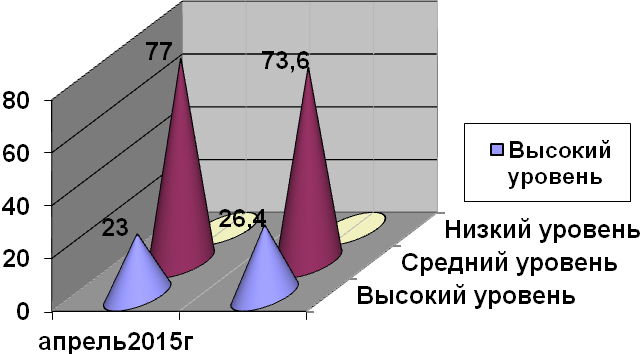 